Kevin Objectives:“ To seek employment in a position that I will be suited for, and to be part of an organization where hard work will be  rewarded and where career advancement  will always be possible.”Work experience:June-November 2015		ASSISTANT LOAN OFFICER/DOCUMENT CONTROLLER				Fico Bank First Isabela Corporation				Cabanatuan City, PhilippinesChecking all account documentation pertinent to loan. Assisting  in the preparation of document pertaining to loan.Checking the daily loan deposit slip if properly recorded in the system.Posting of daily loan deposit slip.Verifying if the details stated in the deposit slips and in the record if correct.Answering telephone queries from the customer and ensuring customer satisfactions.Set appointment for loan officer as needed.Maintaining a tracking activity so that document can be updated easily.Responsible in filling all the document in sequence and ensuring that it is up to date.Responsible in proper distribution of document to the relevant parties.Doing other duties that may be assigned from time to time.Had experience also for direct selling.Work Related Skill and Qualification:Computer literate (MS Word, MS PowerPoint, MS excel)Dedicated and hardworking individual.Willing to learn, flexible and fast learnerCan work under pressure and had good credentials from previous employer.Can do duties that maybe assign from time to timeEducational Attainment:June 2011- March 2015	Bachelor of Science in Business Administration				Major in Financial Management				Wesleyan University Philippines				Cabanatuan City, PhilippinesSeminar/ Training Attended:“Personal and Career Orientation: Listen to Expert Discovery your Opinion”	Held at Wesleyan University Philippines	October, 1 2012“Career Opportunities in Financial Management’’	Held at Wesleyan University Philippines	October, 2013‘’Risk Management: The Mantra in Today’s Changing and Uncertain Financial Management”	Held at Cinema 1, SM Tarlac City	February, 2014 National Finance Summit “Ground Zero for Global Comprehensive”	Held at SMX Convention Center, Pasay City	January 24, 2015Personal information:Date of birth:		Oct. 18 1994Civil Status:		SingleLanguage spoken:	English and FilipinoHeight:			5’8ftWeight:			67kgNationality:		FilipinoTo contact this candidate click this link submit request with CV No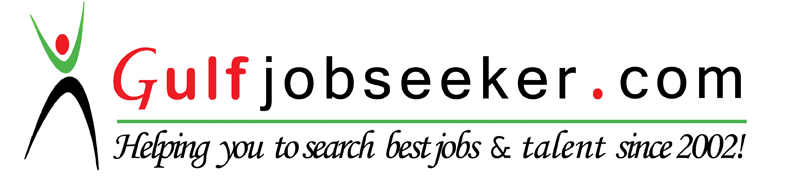 